Art History Quiz		 	      											Ms. Park Pre-Modernism										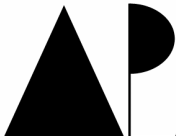 										Name ________________________________________ Score ____/ 50ptsFor MOVEMENT label artworks with the correct “ism” or movement. 			      Artist					                 Title			                            MOVEMENTa. ______________________________________________	b. __________________________________________________________ 	c. ________________________________a. ______________________________________________	b. __________________________________________________________ 	c. ________________________________a. ______________________________________________	b. __________________________________________________________ 	c. ________________________________a. ______________________________________________	b. __________________________________________________________ 	c. ________________________________a. ______________________________________________	b. __________________________________________________________ 	c. ________________________________a. ______________________________________________	b. __________________________________________________________ 	c. ________________________________a. ______________________________________________	b. __________________________________________________________ 	c. ________________________________a. ______________________________________________	b. __________________________________________________________ 	c. ________________________________a. ______________________________________________	b. __________________________________________________________ 	c. ________________________________a. ______________________________________________	b. __________________________________________________________ 	c. ________________________________a. ______________________________________________	b. __________________________________________________________ 	c. ________________________________a. ______________________________________________	b. __________________________________________________________ 	c. ________________________________a. ______________________________________________	b. __________________________________________________________ 	c. ________________________________a. ______________________________________________	b. __________________________________________________________ 	c. ________________________________a. ______________________________________________	b. __________________________________________________________ 	c. ________________________________a. ______________________________________________	b. __________________________________________________________ 	c. ________________________________a. ______________________________________________	b. __________________________________________________________ 	c. ________________________________a. ______________________________________________	b. __________________________________________________________ 	c. ________________________________